                 MUŞ ALPARSLAN ÜNİVERSİTESİ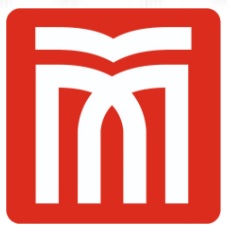                              RİSK STRATEJİ BELGESİEKİM-2021İÇİNDEKİLERBİRİNCİ BÖLÜMAmaç, Kapsam, Dayanak, Tanımlar, İlkelerAmaç ve KapsamMADDE 1- (1) Bu belgenin amacı, Muş Alparslan Üniversitesinin stratejik amaç ve hedefleri ile performans hedeflerine ulaşılmasını engelleyecek risklerin tespit edilmesine, tespit edilen risklerin analiz edilerek ölçülmesine, önceliklendirilmesine, risklere karşı alınacak önlemlerin belirlenerek uygulanmasına ve risk yönetim sürecinin izlenerek değerlendirilmesine ilişkin usul ve esasları belirlemektir.Bu Belge, Muş Alparslan Üniversitesinin risk yönetim sürecini kapsar.DayanakMADDE 2- (1) Bu belge, 5018 sayılı Kamu Mali Yönetimi ve Kontrol Kanunu, İç Kontrol ve Ön Malî Kontrole İlişkin Usul ve Esaslar, Kamu İç Kontrol Standartları Genel Tebliği ve Kamu İç Kontrol Rehberine dayanılarak hazırlanmıştır.TanımlarMADDE 3- (1) Bu belgede geçen;Üniversite: Muş Alparslan ÜniversitesiÜst Yönetici: Muş Alparslan Üniversitesi Rektörünü,Birim: Üniversitenin İdari ve Akademik Birimlerini,ç) Birim Yöneticisi: Fakültelerde Dekanı, Enstitü, Yüksekokul, Meslek Yüksekokulu, Araştırma Merkezlerinde Müdürü; Genel Sekreteri, İç Denetim Birim Yöneticisini, Daire Başkanlarını, Hukuk Müşavirini, Döner Sermaye İşletme Müdürünü, Genel Sekreterliğe Bağlı Birimlerin Birim Müdürlerini; Koordinatörlüklerde Birim Koordinatörlerini,İç Kontrol İzleme ve Yönlendirme Kurulu (İKİYK): Rektör Yardımcısının başkanlığında, Genel Sekreter, Genel Sekreter Yardımcısı, Yönetim Bilgi Sistemi Koordinatörü, Strateji Geliştirme Daire Başkanı, Personel Daire Başkanı ile İç kontrol uygulamaları konusunda birikim ve tecrübesi olan personel arasından görevlendirilen kurulu,İdare Risk Koordinatörü (İRK): Rektör tarafından görevlendirilen Rektör yardımcısınıBirim Risk Koordinatörü (BRK): Birim yöneticisi tarafından; birimin görevleri ile iç kontrol uygulamaları konusunda birikim ve tecrübesi olan yöneticiler arasından görevlendirdiği kişiyi,Birim Risk Çalışma Grubu (BRÇG): Birim yöneticisi tarafından belirlenen birime bağlı alt birim yöneticilerinden ve birimin görevleri ile iç kontrol uygulamaları konusunda birikim ve tecrübesi olan ve en az üç kişiden oluşan çalışma grubunu,ğ) Alt Birim Risk Koordinatörü (ARK): Risklerin alt birim düzeyinde yönetilmesinin uygun görülmesi durumunda, birimlerde fonksiyonel görev dağılımına göre oluşturulmuş birimlerden sorumlu kişi veya görevlendirilecek kişidir.Risk: Üniversitenin amaç ve hedeflerine ulaşmasına ve faaliyetlerine engel olabilecek veya olumsuz etkileyebilecek olaylar veya durumlardır.I)Risk İştahı: İdarenin amaçları doğrultusunda kabul etmeye (önlem almamaya) hazır olduğu en yüksek risk düzeyidir. Bu düzeyin üzerindeki riskler kabul edilemez ve Önlem alınmasının, riske maruz kalmaktan daha maliyetli olduğu risk düzeyidir.Doğal Risk: Yönetim tarafından herhangi bir önlem alınmaması durumundaki risk seviyesini ifade eder. Bir işin doğası gereği ortaya çıkan risktir. Riskler ilk tespit edildiğinde sahip oldukları risk seviyesi Doğal Risktir. Kalıntı Risk: Risk fark edildikten sonra alınan önlemlerden sonra arta kalan risktir. İç Risk: Üniversite yönetimi tarafından kontrol edilebilen olaylar sonucunda oluşan risklerdir.Dış Risk: Üniversite yönetiminin kontrolü dışında gerçekleşen olaylar sonucunda ortaya çıkan risklerdir.Risk Yönetimine İlişkin İlkelerMADDE 4- (1) Üniversitenin risk yönetimine ilişkin ilkeleri şunlardır;Üniversitenin amaç ve hedeflerinin gerçekleştirilmesini ve hizmet sunmasını engelleyebilecek veya hizmet kalitesini düşürebilecek, iç ve dış paydaşların Üniversiteye olan güvenini sarsabilecek, yolsuzluğa meydan verebilecek, faaliyetlerin mevzuata aykırı yürütülmesine ve kaynak kaybına sebep olabilecek her türlü olay risk olarak kabul edilir.Risk Yönetimi Süreci Üniversitenin iç kontrol ve kurumsal yönetim düzenlemelerinin ayrılmaz bir parçasıdır.Riskler, Risk Değerlendirme Kriterleri geliştirilmesiyle riskin büyüklüğünün ve önem derecesinin değerlendirilmesi işlemi ile ölçülür.                        ç) Riskler, stratejik hedefler, performans hedefler ve operasyonel hedefler çerçevesinde ayrı ayrı analiz		  edilir.Risk yönetim süreci Üniversitenin her kademedeki yönetici ve personeli ile birlikte tasarlanır ve uygulanır.Stratejik plan hazırlama süreci ile risk analizi çalışmaları eş zamanlı olarak yürütülür. Hedeflere ilişkin tespit edilen riskler ve kontrol yöntemleri stratejik plana eklenir.Karar verme aşamalarına destek sağlamak üzere, risk yönetimi süreci; başta stratejik planlama, programlama ve bütçeleme süreçleri olmak üzere, iş planlama ve operasyonların yönetimi gibi süreçlere entegre edilir.Tüm birimler risk değerlendirmelerini, yılda bir defadan az olmamak kaydıyla düzenli olarak gerçekleştirirler.ğ) Risk yönetimi, Üniversitede çalışan her personelin sorumluluğundadır.Üst yönetim, risk yönetiminin Üniversiteye bağlı bütün birimlerde etkin bir şekilde uygulandığını denetlemekle yükümlüdür.İKİNCİ BÖLÜMGörev Yetki ve SorumluluklarRektörün Görev, Yetki ve Sorumlulukları MADDE 5- (1) Rektörün görev ve sorumlulukları:Her üç yılda bir Üniversitenin amaç ve hedefleri doğrultusunda risklerin yönetilmesi konusunda stratejinin belirlenmesini sağlar ve bu stratejinin nasıl uygulayacağını gösteren RSB’yi (Risk Strateji Belgesi) onaylayarak, söz konusu belgeyi tüm çalışanlara yazılı olarak duyurmak. Rektörün gerekli görmesi halinde RSB yıl içerisinde güncellenebilir.RSB’de risk yönetimi için, Kamu İç Kontrol Rehberi kapsamında gerekli yapıları İç Kontrol İzleme ve Yönlendirme Kurulu (İKİYK) gibi oluşturarak görev ve sorumlulukları açıkça belirlemek.Diğer idareler ile ortak yönetilmesi gereken riskler konusunda İdare Risk Koordinatörüne (İRK) gerekli desteği sağlamak.ç) Paydaşlar ve kamuoyuna karşı risklerin yönetilmesinde gerekli hassasiyeti ve katılımcılığı sağlamak konusunda uygun mekanizmalar oluşturmak.İKİYK ile İRK tarafından kendisine sunulan değerlendirme ve öneriler doğrultusunda geleceğe ilişkin stratejik eylemler belirlemek.Risk yönetimi konusunda İKİYK’den ve İç Denetim Biriminden güvence alır ve üniversitede risklerin etkili yönetilip yönetilmediğine ilişkin kanıtları ilgili mercilere sunmak.Risk yönetimi süreçlerinin tutarlılığının sağlanmasını gözetmek.İzleme raporlarını inceler ve risk yönetiminin etkinliğini sağlamak.ğ) Özellikle stratejik risklerin yönetiminde örnek davranışlar sergilemek.Risk yönetiminin tüm aşamalarında çalışanları teşvik etmek.İç Kontrol İzleme ve Yönlendirme Kurulu (İKİYK)MADDE 6 – (1) İç Kontrol İzleme ve Yönlendirme Kurulunun görev ve sorumlulukları:İdarenin RSB’sini hazırlayarak Rektörün onayına sunmak.İdarenin risk yönetimi kültürünün oluşturulmasında politikalar belirlemek.Risklerin kurumda tutarlı bir şekilde yönetilmesini gözetmek.ç) Harcama birimlerine ait risklerden ortak yönetilmesi gerekenleri ve bunlara ilişkin politika ve prosedürleri belirleyerek koordine etmesi açısından İRK’ye bildirmek.Diğer idarelerle ortak yönetilmesi gereken riskleri belirler ve bunları İRK’ye bildirerek ilgili idarelerle ortak yönetilmesi konusunda gerekli önlemlerin alınmasını sağlamak.İKİYK RSB’de belirledikleri sıklıkta toplanarak üniversitenin risk yönetim süreçlerinin etkili işleyip işlemediğini ve risklerde gelinen durumu değerlendirmek ve bu değerlendirmeler sonucunda hazırlanan raporu Rektöre sunmak.Sayıştay ve iç denetim raporlarından da yararlanarak iyi uygulama örneklerinin tespit edilmesini ve yaygınlaştırılmasını desteklemek.İKİYK, İRK tarafından kendisine sunulan riskler içerisinden stratejik düzeyde önemli gördüğü riskleri gündemine almak.ğ) Gerek görülmesi halinde toplantılara üniversite içerisinden veya dışından uzman kişi/kişileri davet etmek.İdare Risk Koordinatörü (İRK)MADDE 7 – (1) İdare Risk Koordinatörünün görev ve sorumlulukları:İRK, İKİYK’nin doğal üyesidir ve üniversitenin risk yönetimi süreçlerinin uygulanması konusunda Rektöre karşı sorumludur.Risk yönetimi çerçevesinde Birim Risk Koordinatörlerini (BRK) toplantıya çağırmak.Her bir BRK tarafından raporlanan birim risklerinden yola çıkarak Konsolide Risk Raporunu hazırlamak ve bu raporu belirlenen dönemlerde İKİYK ve Rektöre sunmak. Bu raporla birlikte izlenmesi gereken önemli riskleri ve kendi değerlendirmelerini de ayrıca raporlamak.ç) Diğer idarelerin İRK’leri ile ortak risk alanlarına ilişkin konuların görüşülmesi ve elde edilen olumlu bilgilerin üniversite içerisinde uygulanmasını sağlamak.Birimlerin risk yönetimi konusundaki ihtiyaçlarını belirleyerek bunu her toplantı öncesinde İKİYK’ye raporlamak.İKİYK’nin görüşleri, tavsiyeleri ve kararlarına ilişkin BRK’lere geri bildirim sağlamak ve üniversitenin risk yönetim süreçlerinin tutarlı olması konusunda gerekli önlemleri almak.Birim Risk Koordinatörü (BRK)MADDE 8 – (1) Birim Risk Koordinatörünün görev ve sorumlulukları:Birimin hedeflerini etkileyebilecek risklerin tespit edilmesini koordine eder ve rehberlik sağlar. Tespit edilen riskleri alt birimlerin bilgi ve uzmanlıklarından yararlanarak faaliyetleri ile eşleştirir ve tüm önemli konuların ele alınmasını sağlar.Yıllık olarak belirlenen risk kayıtlarını ve ilgili raporları üniversite tarafından belirlenecek periyotlarla gözden geçirir (en az yılda bir) ve birim yöneticisinin de onayını alarak İRK’ye ve SGDB’ye raporlar.Alt Birim Risk Koordinatörlerinin (ARK) raporladıkları riskleri birim düzeyinde izler. Mevcut risklerdeki değişiklikleri ve varsa yeni riskleri değerlendirerek birim yöneticisinin uygun görüşünü alarak İRK’ ye ve SGDB’ye raporlar.ç) Yıllık olarak, daha önce belirlenmiş veya yıl içerisinde ortaya çıkabilecek risklerin iyi yönetilip yönetilmediğine dair kanıtları İRK’ye sunar.İRK ve İKİYK’nin görüşleri, tavsiyeleri ve kararları doğrultusunda varsa ARK’lere geri bildirim sağlar.Risk yönetimiyle ilgili eğitim ihtiyaçlarını tespit eder.Alt Birim Risk Koordinatörü (ARK)MADDE 9 – (1) Alt Birim Risk Koordinatörünün görev ve sorumlulukları:Alt birim düzeyindeki risklerin tespit edilmesi, değerlendirilmesi, cevap verilmesi, gözden geçirilmesi ve raporlanması görevlerinin yerine getirilmesini koordine eder.İdarenin risk stratejisine uygun olarak alt birimin faaliyetlerine ait yeni tespit edilen riskleri, risk puanı değişenleri ve bunları azaltmakta kullanılacak argümanların etkinliğini BRK’nin belirlediği periyotlarla BRK’ye raporlar.İRK tarafından talep edilen bilgi ve belgeleri zamanında ve tam olarak vermek.ÇalışanlarMADDE 10 – (1) Çalışanların görev ve sorumlulukları:Risk yönetiminin başarısı çalışanların risk yönetimini sahiplenmesine bağlıdır. Dolayısıyla, her bir çalışan, görev alanı çerçevesinde risklerin yönetilmesinden (risklerin tespit edilmesi, değerlendirilmesi, cevap verilmesi, gözden geçirilmesi ve raporlanması) sorumludur.Yeni ortaya çıkan ve değişen riskleri tanımlamak, iletmek ve bunlara cevap vermek yoluyla birimlerinde risk yönetimi süreçlerine doğrudan katkıda bulunur.Görev alanındaki riskleri, üniversite tarafından belirlenen yetki ve sorumlulukları çerçevesinde yönetir.ç) Görev alanındaki risklerin iyi yönetilip yönetilmediği konusunda ARK’ye; ARK bulunmadığı durumlarda BRK’ye gerekli kanıtları sağlar.İç Denetim BirimiMADDE 11 – (1) İç Denetim Biriminin görev ve sorumlulukları:Risk yönetimi sürecinin etkili olup olmadığı, risklerin gereken şekilde yönetilip yönetilmediği hususunda incelemeler yaparak, Rektöre mevzuatları çerçevesinde gerekli raporları sunar.Risk yönetim sürecinin kurulması ve geliştirilmesinde, kolaylaştırıcılık ve eğitim gibi danışmanlık hizmetleri sunar.Strateji Geliştirme Daire Başkanlığı (SGDB)MADDE 12 – (1) Strateji Geliştirme Daire Başkanlığının görev ve sorumlulukları:Risk yönetimine ilişkin çalışmaları koordine eder ve iç kontrol sisteminin değerlendirilmesi kapsamında risk yönetiminin etkinliğini de değerlendirerek belirli dönemler halinde İKİYK’ye raporlar.Risk yönetimi süreçlerinin üniversitenin tüm birimlerinde etkin işlemesini sağlamak üzere teknik destek ve rehberlik hizmeti verir.Risk yönetimine ilişkin eğitim ihtiyaçlarının belirlenmesinde ve yürütülmesi gereken eğitim faaliyetleri konusunda koordinasyonu sağlar.ç) Risk yönetimine ilişkin üniversitedeki iyi uygulamaları belirler, bu uygulamaların yaygınlaştırılması için çalışmalar yapar.İKİYK’nin ve İRK’nin sekretarya hizmetlerini yürütür.ÜÇÜNCÜ BÖLÜMRisklerin Tespit Edilmesi, Risk Türleri ve DeğerlendirilmesiRisk TürleriMADDE 13- (1) Risk türleri, Üniversitemiz risk yönetim modeli çerçevesinde aşağıdaki şekliyle sınıflandırılmıştır:Dış Riskler: Kurumun kontrolü dışında gerçekleşen olaylar sonucunda maruz kalabileceği, stratejik amaç ve hedeflerine ulaşmasına engel olabilecek risklerdir.Stratejik Riskler: Kurumun stratejik seçimlerinden dolayı maruz kalabileceği, stratejik amaç ve hedeflerine ulaşmasına engel olabilecek risklerdir.Kurum İçinde Yönetilebilecek Riskler: Kurumun seçtiği stratejileri gerçekleştirmek üzere faaliyet gösterirken maruz kalabileceği, stratejik amaç ve hedeflerine ulaşmasına engel olabilecek risklerdir. Bu riskler, temel olarak operasyonel, finansal, stratejik, uyum ve itibar riskleri olarak değerlendirilir. Bunlar;Operasyonel Riskler: Kurumun iş süreçlerinin doğru, uygun ve verimli gerçekleşmesini etkileyebilecek risklerdir.Finansal Riskler: Kurumun finansal yapısını ve finansal faaliyetlerini sürdürmek için ihtiyaç duyduğu kaynakları etkileyebilecek risklerdir.Uyum Riskleri: Kurumun dış düzenlemelere (yasalar, tebliğler) ve iç düzenlemelere (politika ve prosedürler) uygun işlemler yapmasını etkileyebilecek risklerdir.İtibar Riskleri: İtibar riski, kurum hakkında olumsuz düşüncelerin oluşması, kuruma duyulan güvenin azalması veya kurum imajının zedelenmesi olarak tanımlanan risklerdir.Risk HiyerarşisiMADDE 14- (1) Risk yönetim döngüsü stratejik plan hazırlık aşamasında hedeflerin belirlenmesi ile başlayan ve hedeflerin öngörüldüğü şekilde gerçekleştirilip gerçekleştirilmediğinin analiz edilmesiyle sonuçlanan bütün aşamaları kapsar. Riskler kurum düzeyi, birim düzeyi, alt birim düzeylerde yönetilir. (Ek-1)Kurum Düzeyi (Stratejik Düzey) Riskler: Stratejik amaç ve hedeflere yönelik risklerdir. Stratejik düzey risklerin belirlenme süreci stratejik planlama ekibi tarafından; stratejik planlama kapsamında amaç ve hedeflerin belirlenmesi süreci ile bir bütün olarak ve eş zamanlı yürütülür. Bu riskler hedef bazında belirlenir bu sayede hedeflere ulaşmayı etkileyebilecek risklerin öncelikle ele alınması sağlanır.Birim Düzeyi Riskler: İdarenin stratejik hedeflerine ulaşabilmesi açısından birimin kendi hedeflerine yönelik risklerdir.Birimlere Bağlı Alt Birim Düzeyi (Faaliyet Düzeyi) Riskler: Birimin hedeflerini gerçekleştirmek üzere yürüttüğü faaliyetlere yönelik risklerdir. Çalışanların yürüttüğü tüm faaliyetler ve iş süreçlerindeki riskler bu kapsamdadır. Risklerin bu düzeyde iyi yönetilememesi öncelikle birim hedeflerine dolayısıyla stratejik hedeflere ulaşılmasını olumsuz yönde etkiler.Risk Yönetimi SüreciMADDE 15 – (1) Risk yönetim süreci;Risklerin tespit edilmesini,Risklerin değerlendirilmesini,Risklere cevap verilmesini,ç) Risklerin izlenmesi ve raporlanmasını kapsar.Risklerin Tespit EdilmesiMADDE 16 – (1) Risklerin tespit edilmesi; üniversitemizin stratejik amaç ve hedeflerine ulaşmasını engelleyen veya zorlaştıran risklerin, önceden tanımlanmış yöntemlerle belirlenmesi, gruplandırılması ve güncellenmesi sürecidir.(2) Üniversitenin riskleri tespit yöntemi;Riskler süreç hiyerarşisi içerisinde, stratejik düzey, birim düzeyi, alt birim düzeyinde tespit edilir.Stratejik riskler, stratejik plan hazırlama aşamasında oluşturulan ekip tarafından tespit edilir.Birim düzeyi ve alt birim düzeyi (faaliyet düzeyi) riskler “Birim Risk Çalışma Grubu” tarafından tespit edilir.ç) Tespit edilen riskler genel olarak iç veya dış risk olarak gruplandırılabilir.Stratejik amaç ve hedefler ile süreç ve faaliyetlere yönelik riskler “Risk Değerlendirme Kriterleri Tablosu” (Ek-2) dikkate alınarak “Risk Tespit ve Oylama Formunda tespit edilir (Ek-3).Mevcut risklerdeki değişiklikler ve yeni ortaya çıkabilecek riskler sürekli takip edilmelidir.Riskler tespit edilirken riskle ilgili kanıtların varlığı da dikkate alınarak, en güncel veri ve bilgiler kullanılır ve belgelendirilir.Risklerin tespit edilmesi sürecine, Üniversitenin bünyesinde bulunan kurumu iyi tanıyan, farklı uzmanlık alanlarından, bilgili ve tecrübeli akademik ve idari personel dahil edilir.ğ) Riski belirleyebilmek için ulaşmak istediğimiz hedefe birtakım sorular sorarak risklerimizi ortaya çıkarabiliriz. “Risk tespit sürecinde sorulabilecek sorular (Ek-7)” yer almaktadır.h)Riskleri tespit edebilmek için; aşağıdaki tekniklerden/yöntemlerden biri veya bir kaçı  kullanılabilir.RİSK TESPİT YÖNTEMLERİ1.Mülakatlar ve Atölye Çalışmaları: Kurum içinden veya dışından, yönetici ve personelin tecrübe ve bilgi birikiminden faydalanma amacıyla yapılan çalışmalardır. Mülakatlarda, kurumun riskleri konusunda mümkün olduğu kadar fazla görüş ve tecrübeden faydalanmak amaçlanır. Bunun için, mülakat yapılacakların, kurumun bütün işlevlerinin değerlendirilmesine yetecek sayı ve nitelikteki kişilerden ve özellikle kilit personel arasından seçilmesi önemlidir. Atölye çalışmaları da mümkün olduğu kadar farklı fikirlerin ortaya çıkmasını sağlamak amacıyla, yine kilit personel ile yapılan tartışmalar ve değerlendirmelerdir.2.Odak Grubu (Focus Group) Çalışmaları: 5-9 kişi ile yapılan ve beyin fırtınası şeklindeki fikir yürütme ve tartışmaları içeren çalışmalardır. Odak grubundaki tartışmalarda mülakat ve atölye çalışması sonuçları önemli bir temel oluşturmakla birlikte, bunlar dışında yeni fikirler de ele alınır. Bu çalışmalar, mülakat ve atölye çalışmalarında elde edilen sonuçların pekiştirilmesi için önemli bir işlev görür.3.Olay Envanteri: Benzer kurumlarda gözlemlenen olayların ayrıntılı listesinden oluşur.                            4.Dâhili Analiz: Birimlerin personel toplantıları aracılığı ile yaptıkları müzakerelerdir.5.Eski Veriler: Geçmişte yaşanmış olayların sebep ve kökenlerinin araştırılmasıdır.6.İşlem Akışı Analizi: Girdiler, görevler, sorumluluklar ve çıktıların bir süreç olarak ele alınıp incelenmesidir. 7.Uyarıcı Gösterge: Daha önceden belirlenmiş olan ve aşılması halinde yönetimi harekete geçirecek olan, sayısal ya da sayısal olmayan eşik değerlerdir.8.PESTLE Analizi: Risklerin, politik, ekonomik, sosyal, teknolojik, yasal ve çevresel bazda değerlendirmeler yapılarak belirlenmesidir.9.SWOT (GZFT) Analizi: Kurumun güçlü ve zayıf yönlerini belirlemek ve dış çevreden kaynaklanan tehdit ve fırsatları tespit edip bunlara karşı önlem almak için kullanılır. Bu analiz yöntemi ile bir kurulumun; güçlü yönleri, zayıf yönleri, fırsatları ve tehditleri analiz edilir.SWOT (GZFT) analizinde;Kurumun içyapısının,Kurumun faaliyet içerisinde bulunduğu ortamın ve dış koşulların,Kurumun ileriki dönemlerde karşılaşabileceği ve etkilenebileceği gelişmelerin,Kurumun hedef kitlesinin ve Kurum faaliyetlerinden etkilenenlerin değerlendirmesi yapılmaktadır.Risklerin DeğerlendirilmesiMADDE 17– (1) Risklerin değerlendirilmesi; tespit edilmiş risklerin analiz edilmesi, etki ve olasılık açısından öneminin değerlendirilmesidir.(2) Risklerin değerlendirilmesi, riskler tespit edildikten sonra risklerin ölçülmesi, önceliklendirilmesi ve kaydedilmesi aşamalarını kapsar.Risklerin ölçülmesi, her riskin olma olasılığı ve etkisinin hesaplanmasıdır.Risklerin önceliklendirilmesi, ölçme sonucunda aldıkları puan doğrultusunda önem derecesine göre sıralanmasıdır.Risklerin kaydedilmesi, tespit edilen her bir riskin numaralandırılarak kayıt altına alınmasıdır.Risklerin ÖlçülmesiMADDE 18– (1) Tespit edilen her bir riskin olma olasılığı ve etkileri rakamlarla gösterilir ve risk puanı hesaplanır.Risklerin olasılık ve etkileri 1 ila 5 arasında puanlanır.Olasılık, bir olayın belirli bir zaman diliminde gerçekleşmesi durumunu ifade eder. Olasılık için 1 rakamı, bir riskin gerçekleşme olasılığının hemen hemen olmadığı; 5 rakamı riskin gerçekleşmesinin neredeyse kesin olduğu anlamına gelir.Etki ise bu olayın meydana gelmesi halinde, idarenin hedef ve faaliyetleri üzerinde yaratacağı sonucu ifade eder. Etki açısından ise 1 rakamı riskin gerçekleşmesinin doğuracağı sonucun çok az önemi olduğu; 5 rakamı bu sonucun çok önemli olduğu anlamına gelir. Risklerin olasılık ve etki açısından 1 ila 5 arasında hangi değeri aldığı belirlenir.Risk değerlendirme çalışmalarında yer alan her bir katılımcı ayrı ayrı etki puanı ve olasılık puanı verir katılımcıların verdikleri puanların aritmetik ortalaması alınarak riskin; (ortalama) etki puanı, (ortalama) olasılık puanı bulunur.Risk puanı, etki ve olasılık puanlarının çarpımı ile hesaplanır. (Risk Puanı=Etki Puanı x Olasılık Puanı)Risk etki ve olasılıklarının puanlanması ve risk puanının hesaplanmasında “Risk Tespit ve Oylama Formu” kullanılır. (Ek-3)Risk iştahının tespit edilmesi: Risk iştahı; İdarenin amaç ve hedefleri doğrultusunda kabul etmeye (tolere etmeye/maruz kalmaya/önlem almamaya) hazır olduğu en yüksek risk düzeyidir. Risk iştahı kavramı, bu düzeyin üzerindeki risklerin kabul edilemeyeceğini ve önlem alınması gerektiğini ifade eder. İdare, bu aşamada risk iştahını dikkate almalıdır.Risklerin, doğal risk ve kalıntı risk esas alınarak değerlendirilmesi.Doğal risk; Yönetim tarafından herhangi bir önlem alınmaması durumundaki risk seviyesini ifade eder. Bir işin doğası gereği ortaya çıkan risktir. Riskler ilk tespit edildiğinde sahip oldukları risk seviyesi Doğal Risktir.Kalıntı risk; yönetimin riskin olma olasılığını ve etkisini azaltmak için aldığı önlemlerden sonra arta kalan riskleri ifade eder. Yönetim, riski yönetmek adına verdiği cevaplar sonrasında arta kalan riskin seviyesini tespit etmelidir. Kalıntı riskin seviyesi kabul edilebilir risk seviyesinden yüksek çıkarsa riske verilen cevap yöntemlerinin etkinliğinin ve yeterliliğinin sorgulanması, risklere verilecek cevapların tekrar gözden geçirilmesi gerekir.Risklerin ÖnceliklendirilmesiMADDE 19– (1) Hesaplanan risk puanlarına göre risk seviyeleri düşük, orta ve yüksek olmak üzere üç seviyeye ayrılır.Düşük risk seviyesi: Risk puanı “1ile 6 arası” olan riskleri ifade eder ve yeşil renk ile gösterilir.Orta risk seviyesi: Risk puanı “8 ile 12” arası olan riskleri ifade eder ve sarı renk ile gösterilir.Yüksek risk seviyesi: Risk puanı “15 ile 25” arası olan riskleri ifade eder ve kırmızı renk ile gösterilir.ç) Risk seviyeleri “Risk Haritasında (Ek-4 )” görülebilir.Risk puanı belirlendikten sonra riskler en yüksek puandan başlamak üzere sıralanır ve risk seviyeleri belirlenir. Birim yöneticisi, puanı düşük olup hedefleri doğrudan etkileyebilecek riskleri öncelikleri arasına alabilir.Risklerin puanlarına göre sıralanması ve seviyelerinin belirlenmesinde “Risk Kayıt Formu” kullanılır.(Ek-5)Risklerin KaydedilmesiMADDE 20– (1) Risklerin kaydedilmesi; verilen kararlar için kanıt oluşturulmasına, risklerin izlenmesine ve kişilerin risk yönetimi içindeki sorumluluklarını görmelerine yardımcı olur. Risk tespit ve kaydında kullanılan formlar;Risk Tespit ve Oylama Formu: Risklerin tespiti ile puanının bulunması için kullanılır.Risk Kayıt Formu: İdare/birim/alt birim bazında tespit edilen risklerin kayıt altına alınarak durumunun raporlanması için kullanılır.Konsolide Risk Raporu: İdare/birim/alt birim bazında tespit edilen risklerin bir üst yönetim kademesine raporlanmasında kullanılır.DÖRDÜNCÜ BÖLÜMRiske Cevap Verme ve Kontrol YöntemleriRisklere Cevap VerilmesiMADDE 21– (1) Risklere cevap verme; risk seviyelerine göre önceliklendirilen risklere yönelik alınacak kararların belirlenmesidir. Risklere yönelik verilecek cevaplar riskleri kabul etmek, kontrol etmek, devretmek, riskten kaçınmak olarak 4 grupta sınıflandırılır. Bunlar;Riski Kabul Etmek: Risklere karşı herhangi bir eylem uygulamamaya karar verilmesidir. Riske karşı	alınacak	önlemlerden	sağlanacak	fayda,	alınacak önlemlerin maliyetinden daha düşük olduğunun anlaşılması durumunda risk kabul edilebilir. Risk, risk iştahı içinde ise risk kabul edilebilir. Risk iştahı, risk puanı 1, 2, 3 olan risklerle sınırlandırılmıştır.Riski Kontrol Etmek: Risklerin kabul edilebilir bir seviyede tutulması için kontrol faaliyetleri aracılığıyla riske cevap verme yöntemidir. Yönlendirici, önleyici, tespit edici, düzeltici kontrol yöntemleri vasıtasıyla uygulanır. Bunlar;Yönlendirici kontroller: Bilgilendirme, koruma, davranış şekli belirleme gibi dolaylı faaliyetlerle riskleri kontrol etme yöntemidir.Önleyici kontroller: Risklerin gerçekleşme olasılığını azaltıp Üniversite tarafından kabul edilebilir seviyede tutmak için yapılması gereken kontrollerdir.Tespit edici kontroller: Riskler gerçekleştikten sonra meydana gelen zarar ve hasarın ne olduğunun tespiti amacıyla yapılan kontrollerdir.Düzeltici kontroller: Risklerin gerçekleştiği durumlarda, istenmeyen sonuçların etkisinin giderilmesine yönelik kontrollerdir.Riski Devretmek: Daha çok Üniversitenin doğrudan asli görev alanına girmeyen veya fayda-maliyet açısından Üniversite tarafından yapılması uygun görülmeyen ve bu anlamda riskleri yüksek olduğu değerlendirilen faaliyetlerin, uzmanlığı/donanımı/kaynağı olan başka bir idare/kişi/kuruluşa devredilmesi şeklinde riske cevap verilmesidir. Ancak risk devredilse bile sorumluluk devredilemez.  ç) Riskten Kaçınmak: Risk yönetilmeyecek kadar büyükse ve/veya faaliyet hayati öneme sahip değilse, faaliyete son verilmesidir.Risklere karşı verilmesi kararlaştırılan cevaplar “Risk Kayıt Formu”’na kaydedilir.(Ek-5 )Risk Kayıt Formuna kaydedilen riskler “Konsolide Risk Raporu” (Ek-6) ile İRK’ye ve Strateji Geliştirme Daire Başkanlığına raporlanır.BEŞİNCİ BÖLÜMRisklerin Gözden Geçirilmesi ve RaporlanmasıRisklerin Gözden GeçirilmesiMADDE 22– (1) Risklerin hala var olup olmadığı, yeni risklerin ortaya çıkıp çıkmadığı, risklerin gerçekleşme olasılıklarında ve etkilerinde bir değişiklik olup olmadığı yılda bir kez gözden geçirilir ve sürekli izlenir.(2) Gözden geçirmede öncelik, risk puanı yüksek olana veya yönetim tarafından önceliklendirilmiş kilit risklere verilir. Ancak esas olan bütün risklerin gözden geçirilmesidir.(3) Stratejik risklerin gözden geçirilmesinde; öncelikle varsa değişmiş olan politika belgeleri, diğer ülkelerdeki gelişmeler, kamuoyunun o dönem için beklentileri, iç denetim raporları, teftiş raporları, dış denetim raporları ve ilgili diğer rapor ve belgeler dikkate alınır.(4) Risklerde bir değişiklik meydana gelmişse, İdarenin /birimin/alt birimin risk kaydı gözden geçirilerek, değişiklik bir üst seviyedeki risk koordinatörüne iletilir.(5) Stratejik seviyedeki kilit ve/veya önemli görülen risklerle ilgili önceliklendirme gözden geçirilerek, değerlendirme sonuçları, İç Kontrol İzleme ve Yönlendirme Kurulu toplantısının ardından İdare Risk Koordinatörü tarafından Üst Yöneticiye “Konsolide Risk Raporu” (Ek-6) formatı kullanılarak sunulmalıdır.Risklerin RaporlanmasıMADDE 23– (1) Birim Risk Koordinatörü başkanlığında toplanan Birim Risk Çalışma Grubu her yılın Aralık ayında, birim hedeflerine ve faaliyetlerine ait yeni tespit edilen riskleri, risk puanı değişenleri ve kontrollerin etkinliğini gözden geçirir ve sonuçlarını İdare Risk Koordinatörüne ve Strateji Geliştirme Daire Başkanlığına “Konsolide Risk Raporu” ile raporlar. Sürekli uygulanacak izleme ve raporlama süreci ise aşağıdaki şekilde yürütülür:Risklerin sürekli izleme sorumluluğu tüm çalışanlara aittir. Çalışanlar görev sorumluğuna giren işleri yürütürken tespit ettikleri riskleri ve kontrol eksiklikleri ile önerilerini Alt Birim Risk Koordinatörüne iletir. Alt Birim Risk Koordinatörleri, iletilen riskleri kendi eklemelerini de yaparak Birim Risk Koordinatörüne raporlarlar.Birim Risk Koordinatörü, kendisine iletilen riskler ile kendisi tarafından tespit edilen riskleri ve yeni iş süreçlerine ilişkin riskleri, Birim Risk Çalışma Grubu ile görüşerek riske ilişkin kontrol yöntemine karar verilir ve Risk Kayıt Formu güncellenir.Birden fazla alt birimi ilgilendiren risk ve kontrolleri, alt birim yöneticilerine ve çalışanlara iletilir.Stratejik düzeydeki riskler, İç Kontrol İzleme ve Yönlendirme Kurulu tarafından her yılın Aralık ayında gözden geçirilir ve değerlendirilir. Değerlendirme sonucu İdare Risk Koordinatörü tarafından “Konsolide Risk Raporu” (Ek-6) ile Rektöre sunulur.İç Denetim Birimi Başkanlığı, denetim planları kapsamında birimlerde risk yönetim sürecini denetler.ALTINCI BÖLÜMDiğer ve Çeşitli HükümlerHüküm Bulunmayan HallerMADDE 24– (1) Bu belgede hüküm bulunmayan hallerde, 5018 sayılı Kamu Mali Yönetimi ve Kontrol Kanunu ile ilgili mevzuat hükümlerine uyulur.YürürlükMADDE 25– (1) Risk Strateji Belgesi, bu belge yayım tarihinde yürürlüğe girer.YürütmeMADDE 26-  (1) Bu Stratejik Belge hükümlerini Muş Alparslan Üniversitesi Rektörü yürütürEKLEREk-1: Risk Hiyerarşisi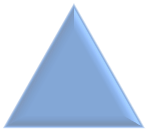 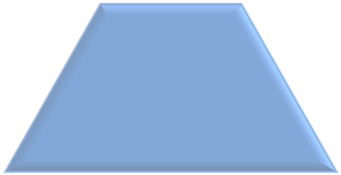 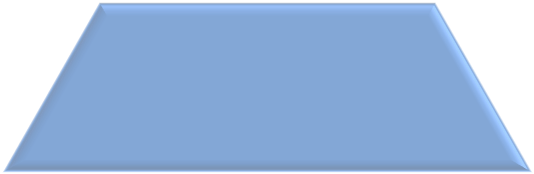 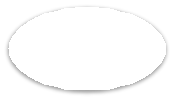 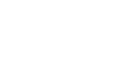 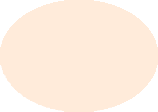 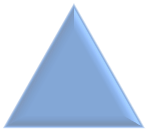 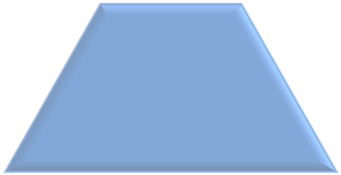 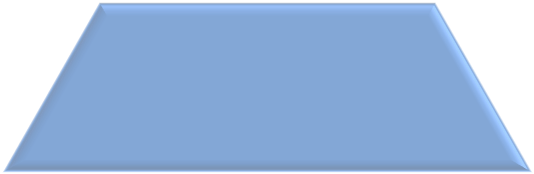 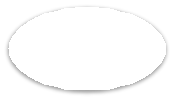 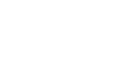 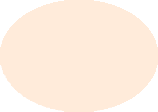 Ek-2: Risk Değerlendirme Kriterleri TablosuAÇIKLAMA : Tablodaki bilgiler risklerin etki ve olasılık puanlarının verilmesinde genel esasları düzenlenmekte olup gerek risk kategorileri (strateji, faaliyetler/süreçler, mali, mevzuata uyum vb.) gerekse risk kriterleri, idareler tarafından kendi görev alanlarına özgü olarak belirlenmelidir.Ek-3: Risk Tespit ve Oylama FormuRİSK TESPİT VE OYLAMA FORMUEk-4: Risk HaritasıRİSK HARİTASI543211	2	3	4	5OLASILIKRiskler değerlendirilirken üçlü bir kategori kullanılır.Risklerin renk kodları ile gösterilmesi riskin önem derecesinin kolayca görülmesine yardımcı olurYeşil renk, düşük risk seviyesi,Risk kontrol altında ve acil müdahale veya önlem gerektirmiyor.Sarı renk, orta risk seviyesiRisk kırmızıya dönme potansiyeline sahip. Yakından takip gerektiriyor.Kırmızı renk, yüksek risk seviyesiRisk etkili bir biçimde yönetilmeyi ve acil müdahaleyi gerektiriyor.Ek-5: Risk Kayıt FormuRİSK KAYIT FORMUNOT : Yıl içerisinde yeni bir risk tespit edilmesi durumunda riski tespit eden personel bir üst yöneticiye bu riski iletir. Yönetici bunun yönetilmesi gereken bir risk olduğuna karar verirse, bu risk, Risk Kayıt Formuna işlenerek ilgili yönetici tarafından onaylanır.Ek-6: Konsolide Risk RaporuKONSOLİDE RİSK RAPORUEk-7: Risk Tespit Sürecinde Sorulabilecek SorularEk-8: Rol ve Sorumluluk MatrisiRİSK DEĞERLENDİRME KRİTERLERİ TABLOSURİSK DEĞERLENDİRME KRİTERLERİ TABLOSURİSK DEĞERLENDİRME KRİTERLERİ TABLOSURİSK DEĞERLENDİRME KRİTERLERİ TABLOSURİSK DEĞERLENDİRME KRİTERLERİ TABLOSURİSK DEĞERLENDİRME KRİTERLERİ TABLOSURİSK DEĞERLENDİRME KRİTERLERİ TABLOSUDEĞERARALIKOLASILIKETKİETKİETKİETKİDEĞERARALIKOLASILIKStratejijiFaaliyet/SüreçlerMaliMevzuata Uyum… yıl/ay/gün içerisindeStratejik hedeflereulaşmada önemli etkisi olabilecek risklerdir.Gerçekleşmesi durumunda idarenin hedeflerinden sapmasına dolayısıyla amaçlarını yeterincegerçekleştirememesine neden olabilecek risklerdir.İdarenin/birimin /alt birimin faaliyetlerini etkili, ekonomik ve verimli bir biçimdegerçekleştirememesine neden olacak riskler bu kategoridedir.Bilerek veya bilmeyerek mevzuatla uyumun sağlanamaması durumundaidare/birim/alt birim üzerinde büyük yükümlülüklerinoluşabileceği durumlardaki risklerdir.gerçekleşmesi neredeyseStratejik hedeflereulaşmada önemli etkisi olabilecek risklerdir.Gerçekleşmesi durumunda idarenin hedeflerinden sapmasına dolayısıyla amaçlarını yeterincegerçekleştirememesine neden olabilecek risklerdir.İdarenin/birimin /alt birimin faaliyetlerini etkili, ekonomik ve verimli bir biçimdegerçekleştirememesine neden olacak riskler bu kategoridedir.İdare/birim/alt birim içinBilerek veya bilmeyerek mevzuatla uyumun sağlanamaması durumundaidare/birim/alt birim üzerinde büyük yükümlülüklerinoluşabileceği durumlardaki risklerdir.5Çok Yüksekkesin olan risklerdir. İdareninyapısı göz önüne alındığındagenellikle politika veyaStratejik hedeflereulaşmada önemli etkisi olabilecek risklerdir.Gerçekleşmesi durumunda idarenin hedeflerinden sapmasına dolayısıyla amaçlarını yeterincegerçekleştirememesine neden olabilecek risklerdir.İdarenin/birimin /alt birimin faaliyetlerini etkili, ekonomik ve verimli bir biçimdegerçekleştirememesine neden olacak riskler bu kategoridedir.önemli maddi kayba nedenolabilecek risklerdir. Kamukaynaklarının, idare tarafındanBilerek veya bilmeyerek mevzuatla uyumun sağlanamaması durumundaidare/birim/alt birim üzerinde büyük yükümlülüklerinoluşabileceği durumlardaki risklerdir.prosedürlerden kaynaklanır.Stratejik hedeflereulaşmada önemli etkisi olabilecek risklerdir.Gerçekleşmesi durumunda idarenin hedeflerinden sapmasına dolayısıyla amaçlarını yeterincegerçekleştirememesine neden olabilecek risklerdir.İdarenin/birimin /alt birimin faaliyetlerini etkili, ekonomik ve verimli bir biçimdegerçekleştirememesine neden olacak riskler bu kategoridedir.kabul edilebilir düzeyinBilerek veya bilmeyerek mevzuatla uyumun sağlanamaması durumundaidare/birim/alt birim üzerinde büyük yükümlülüklerinoluşabileceği durumlardaki risklerdir.İdarenin faaliyet alanı neStratejik hedeflereulaşmada önemli etkisi olabilecek risklerdir.Gerçekleşmesi durumunda idarenin hedeflerinden sapmasına dolayısıyla amaçlarını yeterincegerçekleştirememesine neden olabilecek risklerdir.İdarenin/birimin /alt birimin faaliyetlerini etkili, ekonomik ve verimli bir biçimdegerçekleştirememesine neden olacak riskler bu kategoridedir.üzerinde etkili, ekonomik veBilerek veya bilmeyerek mevzuatla uyumun sağlanamaması durumundaidare/birim/alt birim üzerinde büyük yükümlülüklerinoluşabileceği durumlardaki risklerdir.İdarenin faaliyet alanı neStratejik hedeflereulaşmada önemli etkisi olabilecek risklerdir.Gerçekleşmesi durumunda idarenin hedeflerinden sapmasına dolayısıyla amaçlarını yeterincegerçekleştirememesine neden olabilecek risklerdir.İdarenin/birimin /alt birimin faaliyetlerini etkili, ekonomik ve verimli bir biçimdegerçekleştirememesine neden olacak riskler bu kategoridedir.üzerinde etkili, ekonomik veBilerek veya bilmeyerek mevzuatla uyumun sağlanamaması durumundaidare/birim/alt birim üzerinde büyük yükümlülüklerinoluşabileceği durumlardaki risklerdir.4Yüksekkadar geniş ise riskli olaylarıngerçekleşme olasılığı o kadarStratejik hedeflereulaşmada önemli etkisi olabilecek risklerdir.Gerçekleşmesi durumunda idarenin hedeflerinden sapmasına dolayısıyla amaçlarını yeterincegerçekleştirememesine neden olabilecek risklerdir.İdarenin/birimin /alt birimin faaliyetlerini etkili, ekonomik ve verimli bir biçimdegerçekleştirememesine neden olacak riskler bu kategoridedir.verimli kullanılmaması yüksekriskli kabul edilmelidir.Bilerek veya bilmeyerek mevzuatla uyumun sağlanamaması durumundaidare/birim/alt birim üzerinde büyük yükümlülüklerinoluşabileceği durumlardaki risklerdir.yüksektir.Stratejik hedeflereulaşmada önemli etkisi olabilecek risklerdir.Gerçekleşmesi durumunda idarenin hedeflerinden sapmasına dolayısıyla amaçlarını yeterincegerçekleştirememesine neden olabilecek risklerdir.İdarenin/birimin /alt birimin faaliyetlerini etkili, ekonomik ve verimli bir biçimdegerçekleştirememesine neden olacak riskler bu kategoridedir.Bilerek veya bilmeyerek mevzuatla uyumun sağlanamaması durumundaidare/birim/alt birim üzerinde büyük yükümlülüklerinoluşabileceği durumlardaki risklerdir.3Orta…yıl/ay/gün içerisindegerçekleşme olasılığı olan risklerdir. Bunlar genellikle idarenin/birimin/alt birimin daha önce de karşılaştığı veya genel olarak idarelerde karşılaşılmış olan risklerdir.Stratejik hedeflereulaşmada belirli düzeyde etkisi olabilecek risklerdir. Bu puan aralığında yer almakla birlikte stratejik hedefleri etkileyebilecek kilit risklerin kriterlerinin belirlenmesi gerekmektedir.İdarenin/birimin /alt birimin sunması gereken hizmeti etkili,ekonomik ve verimli bir biçimdegerçekleştirmesi üzerinde belirli düzeyde etkisi olabilecek risklerdir.İdare/birim/alt birim için belirli bir düzeyde maddi kayba neden olabilecek risklerdir.İdare tarafından kabul edilebilir düzeyde etkili, ekonomik ve verimlikullanılmaması orta riskli kabul edilmelidir.Bilerek veya bilmeyerek mevzuatla uyumun sağlanamaması durumundaidare/birim/alt birim üzerinde belirli düzeydeyükümlülüklerin oluşabileceği risklerdir.2Düşük…yıl/ay/gün içerisindeİdarenin/birimin /alt birimin sunması gereken hizmeti etkili,ekonomik ve verimli bir biçimdegerçekleştirmesi üzerinde çok az etkisi olabilecek risklerdir.İdare/birim/bölüm için çok azBilerek veya bilmeyerek mevzuatla uyumun sağlanamaması durumundaidare/birim/alt birim üzerinde çok düşük düzeydeyükümlülüklerin ve/veyasorumlulukların oluşabileceği durumlardaki risklerdir.2Düşükgerçekleşme ihtimali düşükStratejik hedeflereİdarenin/birimin /alt birimin sunması gereken hizmeti etkili,ekonomik ve verimli bir biçimdegerçekleştirmesi üzerinde çok az etkisi olabilecek risklerdir.maddi kayba neden olacakBilerek veya bilmeyerek mevzuatla uyumun sağlanamaması durumundaidare/birim/alt birim üzerinde çok düşük düzeydeyükümlülüklerin ve/veyasorumlulukların oluşabileceği durumlardaki risklerdir.2Düşükolan risklerdir. Bunlarulaşmada çok azİdarenin/birimin /alt birimin sunması gereken hizmeti etkili,ekonomik ve verimli bir biçimdegerçekleştirmesi üzerinde çok az etkisi olabilecek risklerdir.riskledir. Kamu kaynaklarınınBilerek veya bilmeyerek mevzuatla uyumun sağlanamaması durumundaidare/birim/alt birim üzerinde çok düşük düzeydeyükümlülüklerin ve/veyasorumlulukların oluşabileceği durumlardaki risklerdir.olan risklerdir. Bunlarulaşmada çok azİdarenin/birimin /alt birimin sunması gereken hizmeti etkili,ekonomik ve verimli bir biçimdegerçekleştirmesi üzerinde çok az etkisi olabilecek risklerdir.riskledir. Kamu kaynaklarınınBilerek veya bilmeyerek mevzuatla uyumun sağlanamaması durumundaidare/birim/alt birim üzerinde çok düşük düzeydeyükümlülüklerin ve/veyasorumlulukların oluşabileceği durumlardaki risklerdir.genellikleetkisi olabilecek risklerdir.İdarenin/birimin /alt birimin sunması gereken hizmeti etkili,ekonomik ve verimli bir biçimdegerçekleştirmesi üzerinde çok az etkisi olabilecek risklerdir.idare tarafından kabul edilebilirBilerek veya bilmeyerek mevzuatla uyumun sağlanamaması durumundaidare/birim/alt birim üzerinde çok düşük düzeydeyükümlülüklerin ve/veyasorumlulukların oluşabileceği durumlardaki risklerdir.1Çok Düşükidarenin/birimin/alt biriminçok ender karşılaştığı,gerçekleşme olasılığınınEtkilergenellikle küçüktürve sınırlı bir alanıİdarenin/birimin /alt birimin sunması gereken hizmeti etkili,ekonomik ve verimli bir biçimdegerçekleştirmesi üzerinde çok az etkisi olabilecek risklerdir.düzeyin altında etkili,ekonomik ve verimlikullanılmaması, belirli miktarınBilerek veya bilmeyerek mevzuatla uyumun sağlanamaması durumundaidare/birim/alt birim üzerinde çok düşük düzeydeyükümlülüklerin ve/veyasorumlulukların oluşabileceği durumlardaki risklerdir.neredeyse olmadığıkapsar.İdarenin/birimin /alt birimin sunması gereken hizmeti etkili,ekonomik ve verimli bir biçimdegerçekleştirmesi üzerinde çok az etkisi olabilecek risklerdir.altında harcanması düşük riskliBilerek veya bilmeyerek mevzuatla uyumun sağlanamaması durumundaidare/birim/alt birim üzerinde çok düşük düzeydeyükümlülüklerin ve/veyasorumlulukların oluşabileceği durumlardaki risklerdir.risklerdir.İdarenin/birimin /alt birimin sunması gereken hizmeti etkili,ekonomik ve verimli bir biçimdegerçekleştirmesi üzerinde çok az etkisi olabilecek risklerdir.olarak kabul edilmektedirBilerek veya bilmeyerek mevzuatla uyumun sağlanamaması durumundaidare/birim/alt birim üzerinde çok düşük düzeydeyükümlülüklerin ve/veyasorumlulukların oluşabileceği durumlardaki risklerdir.1234567891011121314İDARE/BİRİM/ALTBİRİM:İDARE/BİRİM/ALTBİRİM:İDARE/BİRİM/ALTBİRİM:İDARE/BİRİM/ALTBİRİM:İDARE/BİRİM/ALTBİRİM:İDARE/BİRİM/ALTBİRİM:İDARE/BİRİM/ALTBİRİM:İDARE/BİRİM/ALTBİRİM:İDARE/BİRİM/ALTBİRİM:İDARE/BİRİM/ALTBİRİM:İDARE/BİRİM/ALTBİRİM:İDARE/BİRİM/ALTBİRİM:İDARE/BİRİM/ALTBİRİM:İDARE/BİRİM/ALTBİRİM:SıraReferans NoStratejik HedefBirim/ alt birim hedefiTespit edilen riskEtki AEtki BEtki CETKİOlasılık AOlasılık BOlasılık COLASILIKRisk PuanıRisk(A+B+C)/3(A+B+C)/2ETKİ X OLASILIKSebep(A+B+C)/3(A+B+C)/2ETKİ X OLASILIKSütunlarSütunlar1Sıra No: Risk kaydındaki sıralamayı gösterir.2Referans No: Riskin referans numarasını gösterir. Referans Numarası risk sahibinin bağlı olduğu birimi de gösterecek şekilde yapılanbir kodlamadır. Risk devam ettiği sürece bu kod değiştirilmez. Aynı kod bir başka riske verilmez.3Stratejik Hedef: Riskin ilişkili olduğu stratejik hedefin, stratejik plandaki kodunun yazıldığı sütundur.4Birim / Alt Birim Hedefi: Risk kaydı Birim / Alt Birim düzeyinde dolduruluyorsa, idarenin stratejik hedefleriyle doğrudan veya dolaylıbağlantılı ve riskten etkilenecek olan hedef bu sütuna yazılır. Risk kaydı İdare düzeyinde dolduruluyor ise bu sütun boş bırakılabilir.5Tespit Edilen Risk: Tespit edilen riskler yazılır, Sebep: Bu riskin ortaya çıkmasına neden olan sebepler belirtilir.6-7-8Etki A/B/C: Risk değerlendirme çalışmalarında yer alan her bir katılımcının ismi ile etkiye verdiği puanlar, bu sütunlara kaydedilir.Katılımcı sayısına göre bu sütunların sayısı artırılabilir. Puanlama yaparken Risk Değerlendirme Kriterleri Tablosuna bakınız.9Etki: Katılımcıların verdikleri puanların aritmetik ortalaması alınarak riskin (ortalama) etki puanı bulunur.10-11-12Olasılık A/B/C: Risk değerlendirme çalışmalarında yer alan her bir katılımcının ismi ile olasılığa verdiği puanlar, bu sütunlara kaydedilir. Katılımcı sayısına göre bu sütunların sayısı artırılabilir. Puanlama yaparken Bkz: Örnek Risk Değerlendirme Kriterleri13Olasılık: Katılımcıların verdikleri puanların aritmetik ortalaması alınarak riskin (ortalama) olasılık puanı bulunur.14Risk Puanı: Etki puanı(ortalama) ile olasılık puanı (ortalama) çarpılarak Risk Puanı bulunur.İDARE/BİRİM/ALTBİRİM:İDARE/BİRİM/ALTBİRİM:İDARE/BİRİM/ALTBİRİM:İDARE/BİRİM/ALTBİRİM:İDARE/BİRİM/ALTBİRİM:Tarih: …./…./20..Tarih: …./…./20..12345678910101011121314SıraReferans NoStratejik HedefBirim/ alt birim hedefiTespit edilen riskRisklere verilen cevaplar: Mevcut Kontrolle rEtkiOlasılıkRisk Puanı( R )Değişim (Risk Yönü)Değişim (Risk Yönü)Değişim (Risk Yönü)Risk verilecek cevaplar Yeni/Ek/Kaldırılan KontrollerBaşlangıç TarihiRisk Sahib iAçıklamala rRiskSebepSebepÖRNEK OK YÖNÜSebepÖRNEK OK YÖNÜSütunlarSütunlar1Sıra No: Risk kaydındaki sıralamayı gösterir.2Referans No: Riskin referans numarasını gösterir. Referans numarası risk sahibinin bağlı olduğu birimi de gösterecek şekilde yapılan bir kodlamadır. Risk devam ettiği sürece bu kod değiştirilmez. Aynı kod bir başka riske verilmez.3Stratejik Hedef: Riskin ilişkili olduğu stratejik hedefin, stratejik plandaki kodunun yazıldığı sütundur.4Birim / Alt birim hedefi: Risk kaydı birim / alt birim düzeyinde dolduruluyorsa, idarenin stratejik hedefleriyle doğrudan veya dolaylı bağlantılı ve riskten etkilenecek olan hedef bu sütuna yazılır. Risk kaydı idare düzeyinde dolduruluyor ise bu sütun boş bırakılır.5Tespit Edilen Risk: Tespit edilen riskler yazılır, Sebep: Bu riskin ortaya çıkmasının nedenleri belirtilir.6Riske verilen cevaplar: Mevcut Kontroller: Mevcut kontroller bu sütuna yazılır.7Etki: Oylama Formu kullanılarak tespit edilen etki değeridir (1-10 arasında). Bu tespit yapılırken riskle ilgili uygulamada olan kontrol faaliyetleri, alınmış önlemler ve düzenlemelerin listelenmesi faydalıdır. Var olan önlemlere rağmen riskin gerçekleşirse etkisinin ne olacağı tespit edilir.8Olasılık: Oylama Formu kullanılarak tespit edilen olasılık değeridir (1-10 arasında). Bu tespit yapılırken riskle ilgili uygulamada olan kontrol faaliyetleri, alınmış önlemler ve düzenlemelerin listelenmesi faydalıdır. Var olan önlemlere rağmen riskin gerçekleşme olasılığının ne olduğu tespit edilir.9Risk Puanı (R=ExO): Oylama Formunda yapılan değerlendirmede tespit edilen etki ve olasılık değerlerinin çarpılması sonucu bulunan, risk puanları önceden belirlenen yüksek, orta ve düşük düzey puan aralıklarına göre yazılır.10Değişim (Riskin yönü): Bir önceki risk kaydı dikkate alınarak riskin durumundaki değişimin gösterildiği sütundur. (Yukarı/aşağı/sabit) şeklinde yazı ile belirtilebileceği gibi idarenin tercihine göre yön işaretleriyle de gösterilebilir. Daha önce risk kaydı yoksa "Yeni" olduğu belirtilir.11Riske Verilen Cevaplar Yeni/ Ek/Kaldırılan Kontroller: Öncelikle mevcut kontrollerin gerekli/yeterli olup olmadığı değerlendirilir. Yeterli olduğu değerlendiriliyor ise yeni bir kontrol öngörülmez. Yeterli değil ise yeni veya ek kontroller yazılır. Mevcut kontrollerden kaldırılması uygun bulunanlar da bu bölümde gösterilir.12Başlangıç Tarihi: Öngörülen yeni veya ek kontrollerin uygulamaya konulacağı, kaldırılması öngörülen kontrollerin ise uygulamadan kaldırılacağı kesin tarihtir.13Riskin Sahibi: Riskin yönetilmesinden ve izlenmesinden sorumlu olan kişidir. Riskle ilgili bilgiyi toplayan, izlemeyi gerçekleştiren, riske verilen cevapları yöneten ve riskin yönetildiğine ilişkin kanıtların tutulmasını sağlayan kişi riskin sahibidir. Riskin sahibinde riske verilecek cevapları gerçekleştirmek üzere gerekli kaynak ve yetki bulunmalıdır. Riskin sahibi aynı zamanda, Risk kayıtlarının güncellenmesi ve riskle ilgili olarak bir üst makama raporlama yapan kişidir.14Açıklamalar: Riskin mevcut durumu, değişim yönü, ne zaman gözden geçirileceği ve hangi aralıklarla kime raporlanacağı ve belirtilmesine ihtiyaç duyulan diğer hususlar bu sütunda belirtilir.RenklerRenklerYüksek düzey riskOrta düzey riskDüşük düzey riskİDARE/BİRİM/ALTBİRİM:İDARE/BİRİM/ALTBİRİM:İDARE/BİRİM/ALTBİRİM:İDARE/BİRİM/ALTBİRİM:Tarih: …./…./20..Tarih: …./…./20..123456789SıraReferans NoStratejik HedefBirim/ alt birim hedefiTespit edilen riskDurumDurumRisk SahibiAçıklamalarSıraReferans NoStratejik HedefBirim/ alt birim hedefiTespit edilen riskÖnceki Risk Puanı ve RengiSonraki Risk Puanı ve RengiSütunlarSütunlar1Sıra No: Risk kaydındaki sıralamayı gösterir.2Referans No: Riskin referans numarasını gösterir. Referans numarası risk sahibinin bağlı olduğu birimi de gösterecek şekilde yapılan bir kodlamadır. Risk devam ettiği sürece bu kod değiştirilmez. Aynı kod bir başka riske verilmez.3Stratejik Hedef: Riskin ilişkili olduğu stratejik hedefin, stratejik plandaki kodunun yazıldığı sütundur.4Birim/Alt Birim Hedefi: Rapor birim / alt birim düzeyinde hazırlanıyor ise Risk Kayıt Formunda yer alan Birim/Alt Birim hedefleri bu sütuna yazılır. Rapor idare düzeyinde hazırlanıyor ise bu sütun boş bırakılır.5Tespit Edilen Risk: Belirlenen risk yazılır.6Önceki Risk Puanı ve Rengi: Bir önceki Konsolide Risk Raporundaki riskin durumunu ifade eder.7Mevcut Risk Puanı ve Rengi: Rapor tarihindeki durumu gösterir.8Riskin Sahibi: Riskin yönetilmesinden ve izlenmesinden sorumlu olan kişidir. Riskle ilgili bilgiyi toplayan, izlemeyi gerçekleştiren, riske verilen cevapları yöneten ve riskinyönetildiğine ilişkin kanıtların tutulmasını sağlayan kişi riskin sahibidir. Riskin sahibinde, riske verilecek cevapları gerçekleştirmek üzere gerekli kaynak ve yetki bulunmalıdır. Risk sahibi aynı zamanda, Risk kayıtlarının güncellenmesi ve riskle ilgili olarak bir üst makama raporlama yapan kişidir.9Açıklama: Kontrol Faaliyetlerinin etkinliği ve geleceğe ilişkin öngörüler açıklama kısmında yer alır.RenklerRenklerYüksek düzey riskOrta düzey riskDüşük düzey riskRisk Tespit Sürecinde Sorulabilecek SorularRisk Tespit Sürecinde Sorulabilecek Sorular1Hedeflere uluşma yolunda neler yanlış gidebilir?2Kritik süreçlerimiz nelerdir?3Paydaşlarımız kimlerdir ve faaliyetlerimiz üzerindeki olumlu-olumsuz etkileri neler olabilir?4Risk kategorilerimiz nelerdir?5Zayıf olduğumuz alanlar nelerdir?6Usulsüzlük ya da yolsuzluk alanları neler olabilir?7Faaliyetlerimiz hangi durum ya da olaylar karşısında aksayabilir?8En kritik bilgi kaynaklarımız nelerdir?9En fazla harcama yaptığımız alanlar hangileridir?19Hangi faaliyet ya da süreçler daha karmaşıktır?11Yasal gereklilikler nelerdir?12Cezai yaptırımlara maruz kaldığımız alanlar hangileridir?13Kaynak kısıtları nelerdir?14Takdire dayanan kritik kararlar hangileridir?15Zayıf olduğumuz alanlar nelerdir?Rol ve Sorumluluk MatrisiRol ve Sorumluluk MatrisiRol ve Sorumluluk MatrisiRol ve Sorumluluk MatrisiRol ve Sorumluluk MatrisiRol ve Sorumluluk MatrisiRol ve Sorumluluk MatrisiÇalışanlarHarcama BirimiSGDBİç DenetimİKİYKÜst YöneticiRisk Strateji BelgesininoluşturulmasıBBGBS/BSAmaç ve hedeflerin tam ve doğru olarak belirlenmesiBG/SK-D/BSAmaç ve hedefleri etkileyebilecek risklerin belirlenmesiGG/SKDS/DS/DBelirlenen risklerin değerlendirilmesi veönceliklendirilmesiBG/SKDS/DS/DRisklere yönelik alınacak kararlarının belirlenmesiBG/SKBS/BS/DBelirlenen risklere yönelikeylem planlarının oluşturulmasıGG/SKD/BS/D/BS/DEylem planlarınınuygulamaya alınmasıGG/SKBS/BS/BEylem planlarınınuygulamaya alındığının denetlenmesi--KGS/BS/BRisklerin izlenmesi veraporlanmasıGG/SKBS/BS/BSembollerin AçıklamasıSembollerin AçıklamasıSembollerin AçıklamasıSembollerin AçıklamasıSembollerin AçıklamasıSembollerin AçıklamasıSembollerin AçıklamasıTANIMAÇIKLAMAAÇIKLAMAAÇIKLAMAAÇIKLAMAAÇIKLAMAAÇIKLAMA(G) GÖREVLİBelirtilen iş adımını yürütenBelirtilen iş adımını yürütenBelirtilen iş adımını yürütenBelirtilen iş adımını yürütenBelirtilen iş adımını yürütenBelirtilen iş adımını yürüten(S) SORUMLUBelirlenen iş adımının amacına uygun ve zamanında tamamlanmasından sorumlu olan (Onaylayan veya değerlendiren)Belirlenen iş adımının amacına uygun ve zamanında tamamlanmasından sorumlu olan (Onaylayan veya değerlendiren)Belirlenen iş adımının amacına uygun ve zamanında tamamlanmasından sorumlu olan (Onaylayan veya değerlendiren)Belirlenen iş adımının amacına uygun ve zamanında tamamlanmasından sorumlu olan (Onaylayan veya değerlendiren)Belirlenen iş adımının amacına uygun ve zamanında tamamlanmasından sorumlu olan (Onaylayan veya değerlendiren)Belirlenen iş adımının amacına uygun ve zamanında tamamlanmasından sorumlu olan (Onaylayan veya değerlendiren)(D) DANIŞILANBelirtilen iş adımındaki görevlerin yerine getirilmesinde, bilgileri inceleyen ve süreç veya içerik konusunda bilgi paylaşımında bulunanBelirtilen iş adımındaki görevlerin yerine getirilmesinde, bilgileri inceleyen ve süreç veya içerik konusunda bilgi paylaşımında bulunanBelirtilen iş adımındaki görevlerin yerine getirilmesinde, bilgileri inceleyen ve süreç veya içerik konusunda bilgi paylaşımında bulunanBelirtilen iş adımındaki görevlerin yerine getirilmesinde, bilgileri inceleyen ve süreç veya içerik konusunda bilgi paylaşımında bulunanBelirtilen iş adımındaki görevlerin yerine getirilmesinde, bilgileri inceleyen ve süreç veya içerik konusunda bilgi paylaşımında bulunanBelirtilen iş adımındaki görevlerin yerine getirilmesinde, bilgileri inceleyen ve süreç veya içerik konusunda bilgi paylaşımında bulunan(B) BİLGİ VERİLENBelirtilen iş adımının ilerleyişi ve sonuçları hakkında bilgi verilenBelirtilen iş adımının ilerleyişi ve sonuçları hakkında bilgi verilenBelirtilen iş adımının ilerleyişi ve sonuçları hakkında bilgi verilenBelirtilen iş adımının ilerleyişi ve sonuçları hakkında bilgi verilenBelirtilen iş adımının ilerleyişi ve sonuçları hakkında bilgi verilenBelirtilen iş adımının ilerleyişi ve sonuçları hakkında bilgi verilen(K) KOORDİNE EDENBelirtilen iş adımındaki görevlerin yerine getirilmesinde ilgili birimler arasındaki koordinasyonu sağlayanBelirtilen iş adımındaki görevlerin yerine getirilmesinde ilgili birimler arasındaki koordinasyonu sağlayanBelirtilen iş adımındaki görevlerin yerine getirilmesinde ilgili birimler arasındaki koordinasyonu sağlayanBelirtilen iş adımındaki görevlerin yerine getirilmesinde ilgili birimler arasındaki koordinasyonu sağlayanBelirtilen iş adımındaki görevlerin yerine getirilmesinde ilgili birimler arasındaki koordinasyonu sağlayanBelirtilen iş adımındaki görevlerin yerine getirilmesinde ilgili birimler arasındaki koordinasyonu sağlayan